AufgabenformularStandardillustrierende Aufgaben veranschaulichen beispielhaft Standards für Lehrkräfte, Lernende und Eltern.Aufgabe und MaterialDie Schülerinnen und Schüler kennen Einzelgebärden in der GebärdenSchrift. Für jedes Einzelgebärdenzeichen wird ein Bewegungspfeil benötigt, um es besser verstehen zu können. Die Schülerinnen und die Schüler erhalten die Aufgabe, passende Bewegungspfeile zur GebärdenSchrift zu zeichnen.Beispiele: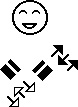 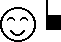 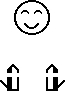 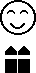 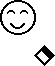 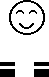 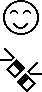 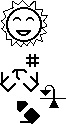 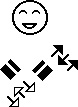 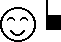 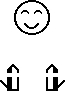 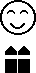 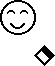 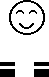 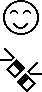 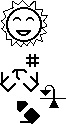 Abbildung: © Projekt „Schriftspracherwerb gehörloser Menschen zur Förderung inklusiver Teilhabe am Arbeitsmarkt“, gefördert vom Bundesministerium für Arbeit und Soziales aus Mitteln des Ausgleichsfonds, Träger: Fortbildungsakademie der Wirtschaft (FAW) mit den Partnern WPS und Universität Hamburg LISUM 2017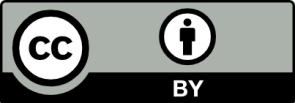 Ausgenommen: Abbildungen: © Projekt „Schriftspracherwerb gehörloser Menschen zur Förderung inklusiver Teilhabe am Arbeitsmarkt“Erwartungshorizont:Indem die Schülerinnen und Schüler zu den  GebärdenSchriftzeichen passende Bewegungspfeile zeichnen, zeigen sie, dass sie Einzelgebärden im Notationssytem lesen können.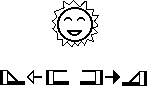 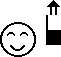 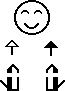 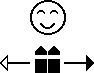 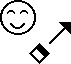 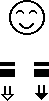 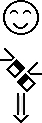 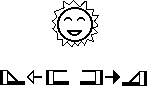 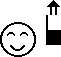 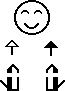 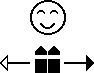 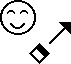 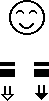 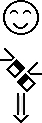 Abbildung: © Projekt „Schriftspracherwerb gehörloser Menschen zur Förderung inklusiver Teilhabe am Arbeitsmarkt“ gefördert vom Bundesministerium für Arbeit und Soziales aus Mitteln des Ausgleichsfonds, Träger: Fortbildungsakademie der Wirtschaft (FAW) mit den Partnern WPS und Universität Hamburg LISUM 2017Ausgenommen: Abbildungen: © Projekt „Schriftspracherwerb gehörloser Menschen zur Förderung inklusiver Teilhabe am Arbeitsmarkt“ FachDeutsche GebärdenspracheDeutsche GebärdenspracheDeutsche GebärdenspracheName der AufgabeMediales Sehverstehen Niveau F1Mediales Sehverstehen Niveau F1Mediales Sehverstehen Niveau F1KompetenzbereichFunktionale kommunikative KompetenzFunktionale kommunikative KompetenzFunktionale kommunikative KompetenzKompetenzMediales SehverstehenMediales SehverstehenMediales SehverstehenNiveaustufe(n)FFFStandardDie Schülerinnen und Schüler können Einzelgebärden in einem einfachen Notationssystem lesen.Die Schülerinnen und Schüler können Einzelgebärden in einem einfachen Notationssystem lesen.Die Schülerinnen und Schüler können Einzelgebärden in einem einfachen Notationssystem lesen.ggf. Themenfeld///ggf. Bezug Basiscurriculum (BC) oder übergreifenden Themen (ÜT)BC Sprachbildung 1.3.2 Rezeption/Leseverstehen aus Texten gezielt Informationen ermittelnBC Sprachbildung 1.3.2 Rezeption/Leseverstehen aus Texten gezielt Informationen ermittelnBC Sprachbildung 1.3.2 Rezeption/Leseverstehen aus Texten gezielt Informationen ermittelnggf. Standard BCAufgabenformatAufgabenformatAufgabenformatAufgabenformatoffen  	offen  	halboffen x	geschlossen	Erprobung im Unterricht:Erprobung im Unterricht:Erprobung im Unterricht:Erprobung im Unterricht:Datum Datum Jahrgangsstufe: Schulart: ISSVerschlagwortungDeutsche Gebärdensprache, Mediales SehverstehenDeutsche Gebärdensprache, Mediales SehverstehenDeutsche Gebärdensprache, Mediales Sehverstehen